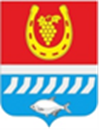 РОССИЙСКАЯ ФЕДЕРАЦИЯРОСТОВСКАЯ ОБЛАСТЬМУНИЦИПАЛЬНОЕ ОБРАЗОВАНИЕ «ЦИМЛЯНСКИЙ РАЙОН»КОНТРОЛЬНО-СЧЕТНАЯ ПАЛАТА ЦИМЛЯНСКОГО РАЙОНАПРИКАЗОб утверждении перечня муниципальных должностей, должностей муниципальной службы Контрольно-счетной палаты Цимлянского района, замещение которых связано с коррупционными рисками»В соответствии с Федеральными законами от 25.12.2008 № 273-ФЗ 
«О противодействии коррупции», от 02.03.2007 № 25-ФЗ «О муниципальной службе в Российской Федерации», Областным законом от 12.05.2009 № 218-ЗС «О противодействии коррупции в Ростовской области», в связи с проведением оценки коррупционных рисков муниципальных должностей, должностей муниципальной службы Контрольно-счетной палаты Цимлянского района, ПРИКАЗЫВАЮ:1. Утвердить перечень муниципальных должностей, должностей муниципальной службы Контрольно-счетной палаты Цимлянского района, замещение которых связано с коррупционными рисками, согласно приложению № 1.2. Контроль за исполнение настоящего приказа оставляю за собой.Приложение к приказу Контрольно-счетной палаты Цимлянского районаот 28.12.2020 № 25-одПереченьмуниципальных должностей, должностей муниципальной службы Контрольно-счетной палаты Цимлянского района, замещение которых связанос коррупционными рискамиРаздел I. Должности муниципальной службыКонтрольно-счетной палаты Цимлянского районаПредседатель Контрольно-счетной палаты Цимлянского района.Главный инспектор.Специалист первой категории.28 декабря 2020 г.                                                                                        № 25-од                                                                                                         г. Цимлянск